El profesor / la profesora cuyas circunstancias personales se detallan, de conformidad con lo establecido en la disposición adicional décima primera de la Ley Orgánica 2/2023, de 22 de marzo, del Sistema Universitario (BOE núm. 70, de 23 de marzo de 2023), solicita la integración en el Cuerpo de Profesores/as Titulares de Universidad y la dotación de una plaza de Profesor/Profesora Titular de Universidad y la amortización de la plaza que actualmente ocupo como Profesor/Profesora Titular de Escuela Universitaria, o como Catedrático/Catedrática de Escuela Universitaria.    	Málaga,         de                                   de  202   .	Fdo.:                                                                     .SR. RECTOR MAGFCO. DE LA UNIVERSIDAD DE MÁLAGA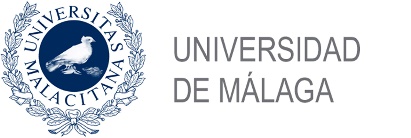 Vicerrectorado de Personal Docente e InvestigadorServicio de Personal Docentee InvestigadorSOLICITUD DE INTEGRACIÓN EN EL CUERPO DE PROFESORES/AS TITULARES DE UNIVERSIDAD1DATOS PERSONALES Y PROFESIONALESDATOS PERSONALES Y PROFESIONALESDATOS PERSONALES Y PROFESIONALESDATOS PERSONALES Y PROFESIONALESDATOS PERSONALES Y PROFESIONALESPRIMER APELLIDOPRIMER APELLIDOPRIMER APELLIDOSEGUNDO APELLIDONOMBREDNI/NIFCUERPO O CATEGORÍACUERPO O CATEGORÍACUERPO O CATEGORÍACUERPO O CATEGORÍAAREA DE CONOCIMIENTOAREA DE CONOCIMIENTODEPARTAMENTODEPARTAMENTOCENTROCENTROCORREO-ETELÉFONODOMICILIO: CALLE, PLAZA Y NÚMERODOMICILIO: CALLE, PLAZA Y NÚMERODOMICILIO: CALLE, PLAZA Y NÚMERODOMICILIO: CALLE, PLAZA Y NÚMEROLOCALIDAD Y PROVINCIACÓDIGO POSTAL2DOCUMENTACION JUSTIFICATIVA APORTADA Copia del D.N.I. Original en formato “pdf” de la Acreditación para Profesor/Profesora Titular de Universidad (Certificación del/de la Director/Directora de la ANECA y Resolución favorable de la Comisión de acreditación de la ANECA). Copia del D.N.I. Original en formato “pdf” de la Acreditación para Profesor/Profesora Titular de Universidad (Certificación del/de la Director/Directora de la ANECA y Resolución favorable de la Comisión de acreditación de la ANECA).